活動紹介・体験・展示のコーナー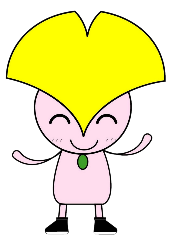 